Legislative Asks:Foundations on the Hill 2016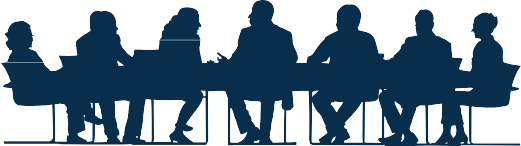 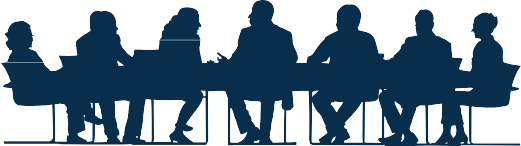 HOUSE OF REPRESENTATIVES:We urge you to demonstrate your support for philanthropy by…Co-sponsoring the IRA Expansion Bill (Bill #).Co-sponsoring the Private Foundation Excise Tax Simplification Act of 2015 (H.R. 640).Signing as a co-sponsor of H.RES. 668.Joining and becoming an active member of the House Philanthropy Caucus.SENATE:We urge you to demonstrate your support for philanthropy by…Co-sponsoring the Charities Helping Americans Regularly Throughout the Year Act (S. 2750).Joining and becoming an active member of the Senate Philanthropy Caucus.